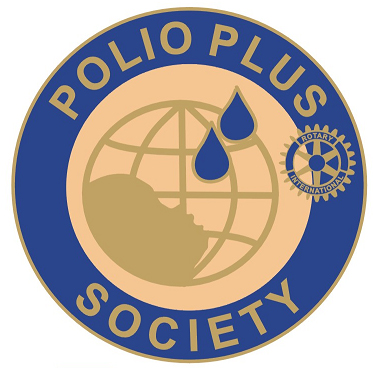 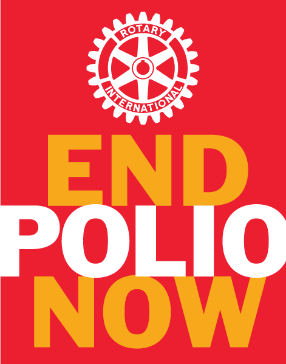 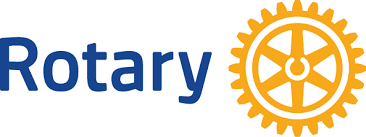 Cercle Polio + District 1650Je participe à l’effort du Programme Mondial pour l’Eradication de la Poliomyélite qui est la priorité du Rotary, en tant que membre du Cercle Polio+ district 1650 Je m’engage à effectuer un don annuel au Fonds Polio Plus de la Fondation du Rotary : □ 100 € par an (montant minimum pour devenir membre du Cercle) □ Ou une contribution de 		€ par an (somme supérieure à 100€) □ Je suis membre du Cercle Paul Harris et verse mes dons au Fonds PolioPlusJe m’engage à aider le Rotary à écrire une page d’Histoire en poursuivant mes contributions de ce montant chaque année jusqu’à ce que l’éradication mondiale de la poliomyélite ait été officiellement certifiée par l’OMS. Tant que le monde n’est pas totalement libéré de la polio chaque enfant peut contracter la maladieLes membres du Cercle Polio+ reçoivent un insigne qui atteste de leur participation pérenne à cet effort et un certificat de participation. Les contributions contribuent à l’attribution de points pour des PHF. Nom ................................................ Prénom ........................................ Club ............................................... Adresse de courriel ......................................................... Téléphone portable ........................................................ Fait à ................................................................... Le ...................................Signature Votre Certificat de participation et votre insigne vous seront officiellement remis lors d’une réunion statutaire de votre Club par votre Président. Transmettre cet engagement, par mail ou courrier, au responsable PolioPlus du District :Christian LE PONNER Mail : christian.le.ponner@orange.fr ; Tel : 06 15 87 74 67 Adresse : Lieu dit LE MATZ, 35134 COESMESModalité de règlement : virements annuels à l’ordre de « ROTARY ACTIONS » FR76 1558 9228 6504 2003 0034 076chez Dominique Alix, 37c rue de Brest – 22100 Dinan